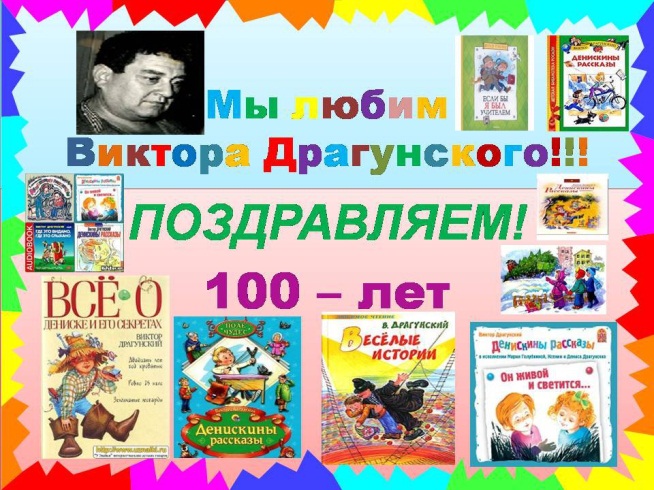 Драгунский Виктор Юзефович (1913 - 1972),писатель, прозаик. 
    Родился 17 ноября (30 н.с.) в Нью-Йорке. С 1935 был актёром, затем руководил ансамблем литературно-театральной пародии "Синяя птичка" (1948 - 1958). 
    С 1940 публикует фельетоны и юмористические рассказы, позже собранные в сборник "Железный характер" (1960); пишет песни, интермедии, клоунады, сценки для эстрады и цирка. 
     В 1959 выступает как автор веселых рассказов для детей под общим названием "Денискины рассказы". В 1961 вышла повесть "Он упал на траву". В 1960-е одна за другой печатаются книжки писателя: "Девочка на шаре", "Заколдованная буква", "Друг детства", "Похититель собак", "Двадцать лет под кроватью", "Волшебная сила искусства" и др. В 1970-е - "Красный шарик в синем небе", "Разноцветные рассказы", "Приключение"" и др. В 1980 написал книжку "Что я люблю". В. Драгунский умер в 1972 в Москве. Заведующая библиотекой Чеснова Т.М.     